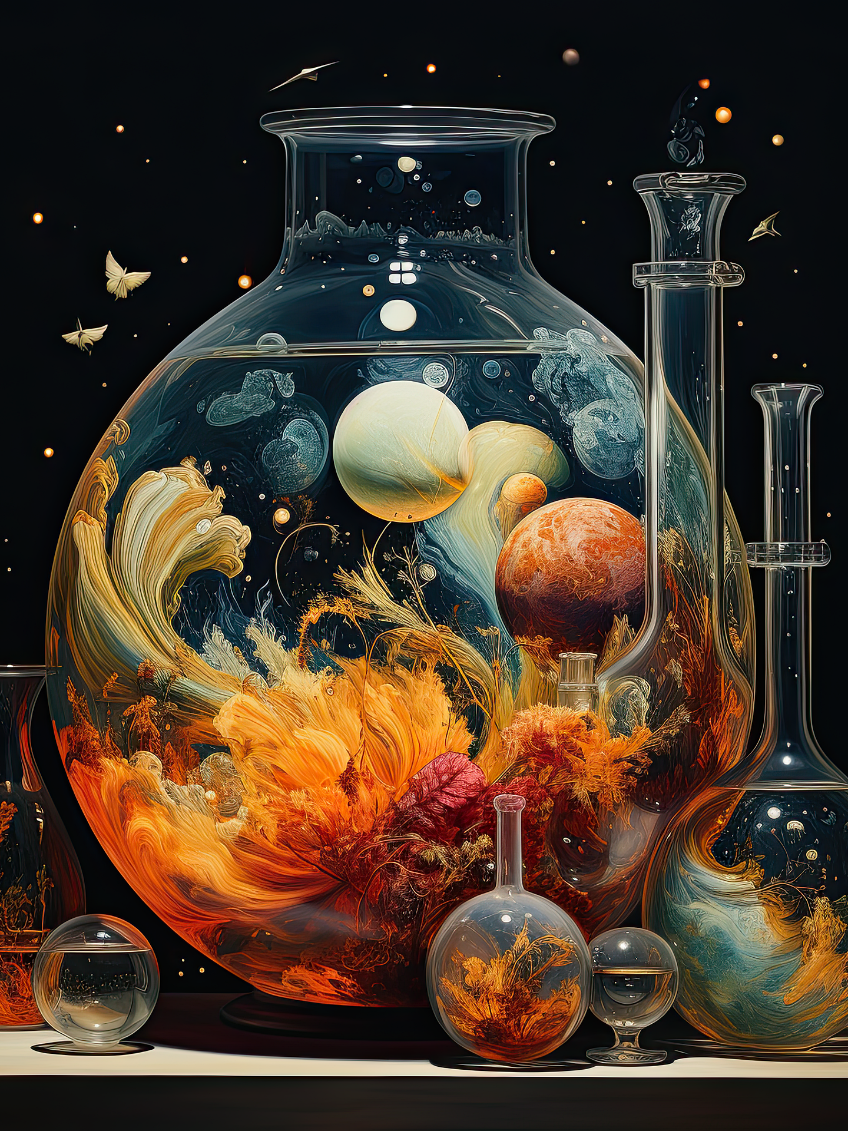 Iskola neve:Témacím:Felkészítőtanár neve:---Diák neve:Dátum:---